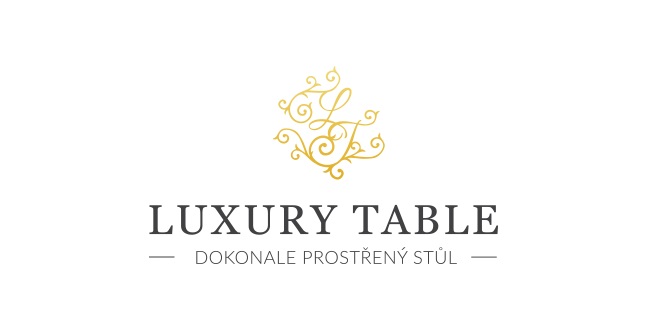 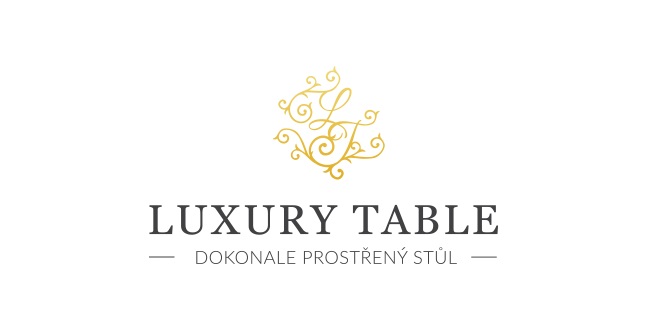 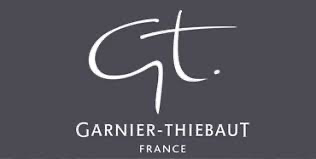 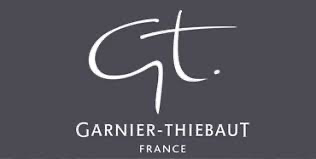 3. 8. 2021TZ – Dvě nové kolekce od Garnier Thiebaut přinesou do vašeho domova uvolněnou atmosféru a neotřelý styl  
Textil nesoucí značku Garnier Thiebaut se dlouhodobě pyšní originálními vzory a mimořádnou kvalitou materiálu. Dvě nové kolekce – Vintage Garden Natural a Panache Canard – to potvrzují. Dopřejte si francouzskou eleganci a ležérní styl i ve svém domově. Kolekce Vintage Garden Natural se inspirovala exotickými přírodními motivy, jimž dominuje zelená a oranžová barva. Slušet bude každému letně prostřenému stolu a doladí společné hodování. Panache Canard zdobí hluboké tmavé barvy, které dodávají pocit zemitosti. Kolekci doplňuje vzor složený z peříček exotických ptáků. Obě kolekce se skládají z ubrusu, běhounu a ubrousku. Vzory jsou natištěné na kvalitním předsráženém lnu. Textil si můžete prohlédnout v prodejně Villeroy & Boch ve 3. patře obchodního domu Kotva na náměstí Republiky v Praze nebo v e-shopu na www.luxurytable.cz.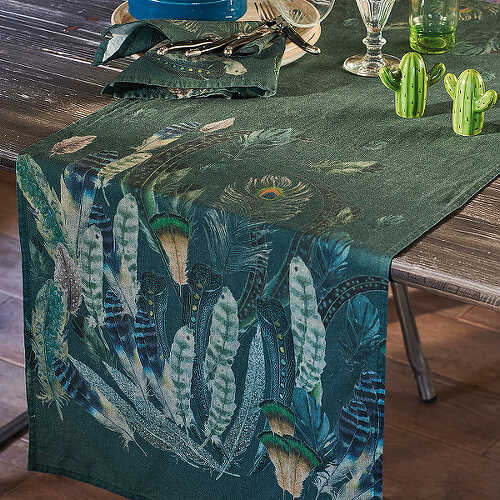 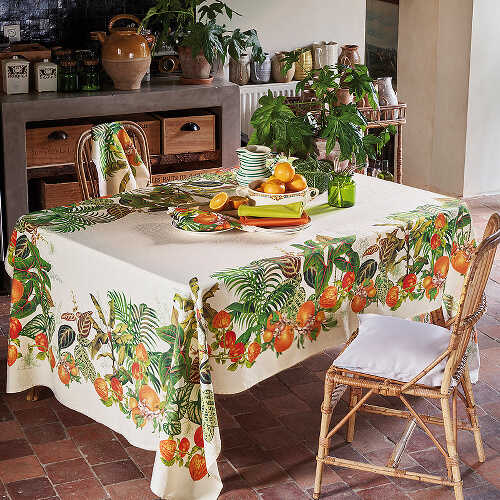 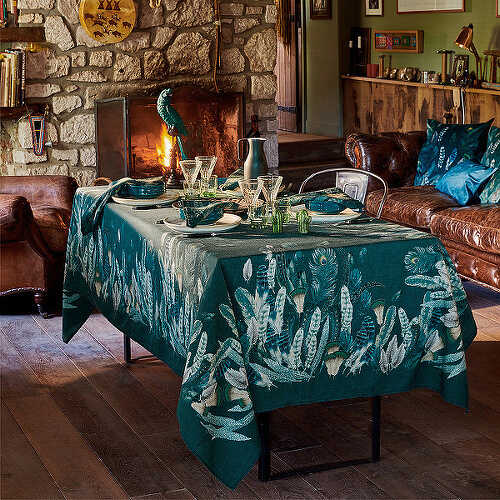 Kontakty:  							Mediální servis:Prodejna Villeroy & Boch                                       		cammino…      Obchodní dům Kotva – 3. patro                               		Dagmar Kutilová    Praha 1 - náměstí Republiky                                     		e-mail: kutilova@cammino.czwww.luxurytable.cz                                                   		tel.: +420 606 687 506  www.facebook.com/luxurytable.cz       	         		www.cammino.cz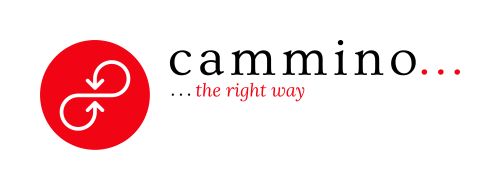 